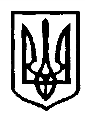 У К Р А Ї Н АЧернівецька міська радаУ П Р А В Л I Н Н Я  О С В I Т Ивул. Героїв Майдану, 176, м. Чернівці, 58029 тел./факс (0372) 53-30-87E-mail: osvitacv@gmail.com  Код ЄДРПОУ №02147345Запрошення до участі в проведенні переговорної процедури закупівліУправління освіти Чернівецької міської ради запрошує Акціонерне товариство «Чернівціобленерго» взяти участь у процедурі закупівлі код ДК 021:2015: 65310000-9 Розподіл електричної енергії (Послуги із забезпечення перетікань реактивної електроенергії) на 2022 рік за переговорною процедурою.Підстави застосування переговорної процедури: Переговорна процедура закупівлі послуг із забезпечення  передачі та розподілу електричної енергії  застосовується відповідно до п.2. ч.2 ст. 40 Закону України «Про публічні закупівлі», а саме: «якщо роботи, товари чи послуги можуть бути виконані, поставлені чи надані виключно певним суб’єктом господарювання за наявності одного з таких випадків: відсутність конкуренції з технічних причин, яка має бути документально підтверджена замовником».Відносини, що виникають між учасниками ринку під час здійснення купівлі-продажу електричної енергії та/або допоміжних послуг передачі та розподілу, постачання електричної енергії споживачам регулюються наступними нормативно-правовими актами: Закон України «Про ринок електричної енергії» від 13.04.2017 p. № 2019-VIII; «Правила роздрібного ринку електричної енергії», затверджених постановою Національної комісії регулювання електроенергетики та комунальних послуг України від 14.03.2018p. №312; Кодекс систем розподілу, затверджений постановою Національної комісії регулювання електроенергетики та комунальних послуг України від 14.03.20l8p. №310; Кодекс системи передачі, затверджений постановою Національної комісії регулювання електроенергетики та комунальних послуг України від 14.03.2018p. №309. У зв’язку з набранням чинності Закону України «Про ринок електричної енергії» розпочався процес реформування електроенергетичної галузі в Україні. Одним з основних етапів реформи с відокремлення функції з розподілу електричної енергії від функцій виробництва, передачі та постачання, тобто створення відповідних окремих юридичних осіб. Послуги з передачі та розподілу електричної енергії надають оператори систем розподілу (суб’єкти природних монополій) за тарифами, які встановлюються HKPEKП. Відповідно до Ліцензійних умов провадження господарської діяльності з розподілу електричної енергії (постанова HKPEKП від 27.12.201 7 №1470) територія провадження діяльності оператора системи розподілу визначається за місцем розташування об’єктів електроенергетики, призначених для передачі та розподілу електричної енергії, що перебувають у власності ліцензіата, та до яких приєднані електричні мережі споживачів, які живляться від мереж ліцензіата. Згідно з Правил роздрібного ринку електричної енергії, затверджених постановою HKPEKП від 14.03.2018 № 312 «Про затвердження Правил роздрібного ринку електричної енергії» оператор системи зобов’язаний укласти договори про надання послуг з передачі та розподілу електричної енергії з усіма споживачами, електроустановки яких приєднані до електричних мереж на території діяльності відповідного оператора системи. Також, правилами передбачено, що споживачі, електроустановки яких приєднані до мереж, що належать оператору системи, вносять плату за передачу та розподіл електричної енергії (плата за послуги, які оператор системи передачі/оператор системи розподілу a6o власник технологічних електричних мереж змушений надавати споживачу, якщо такий споживач експлуатує (електроустановки) на поточний рахунок оператора системи відповідно до умов договору про надання послуг із розподілу електричної енергії. У зв'язку з тим, що об'єкти (електроустановки) Управління освіти Чернівецької міської ради приєднані до електричних мереж, що належать операторам системи розподілу AT "Чернівціобленерго", між сторонами укладаються відповідні договори. Враховуючи зазначене, закупівлю послуг ДК 021:2015 - 65310000-9 - Розподіл електричної енергії (Послуги із забезпечення перетікань реактивної електроенергії) необхідно здійснювати за переговорною процедурою закупівлі з AT "Чернівціобленерго" у зв'язку з відсутністю конкуренції (у тому числі з технічних причин) на відповідному ринку. Також, відповідно до ч.2 ст.5 Закону України «Про природні монополії» від 20.04.2000р. №1682-111 (із змінами i доповненнями), враховуючи інформацію, розміщену на офіційному веб-сайті Антимонопольного комітету України https://amcu.gov.ua (Зведений перелік cy6’ектів природних монополій) та інформацію, наведену у Ліцензійному реєстрі Національної комісії, що здійснює державне регулювання у сферах енергетики та комунальних послуг, за результатами дослідження ринку розподілу електричної енергії на території Чернівецької області, відповідно до постанови HKPEKП від 20.11.2018 №1462 AT «Чернівціобленерго» займає монопольне (домінуюче) становище. З метою проведення закупівлі вищезазначених послуг, замовник планує використати суму фінансування для закупівлі – 284900,00 грн. за рахунок коштів бюджету Чернівецької міської територіальної громади на 2022 рік.Обґрунтування очікуваної вартості та/або розміру бюджетного призначення:Розмір бюджетного призначання визначено відповідно до затверджених кошторисних призначень за кодами:Код КПКВК 611010 «Надання дошкільної освіти» -  161600,00 грн.Код КПКВК 611021 «Надання загальної середньої освіти закладами загальної середньої освіти» - 121300,00 грн.Код КПКВК 611151 «Забезпечення діяльності інклюзивно-ресурсних центрів за рахунок коштів місцевого бюджету» - 700,00  грн. Код КПКВК 611070 «Надання позашкільної освіти закладами позашкільної освіти, заходи із позашкільної роботи з дітьми» - 1300,00  грн.Обґрунтування технічних та якісних характеристик:Якісні та технічні  характеристики товару обумовлені граничними показниками якості електричної енергії, визначеними державними стандартами.Строк надання послуг: до 31 грудня 2022 року.Очікувана вартість:    284900,00  грн.Очікувана кількість:    1899217,00 кВт.Адреси надання послуг – заклади освіти Чернівецької міської ради:ЗНЗ: ліцей №1  (вул. Штейнбарга, 2, вул. Поштова, 1, вул. Університетська, 39, вул. Шкільна, 25, вул. Ольжича, 12-14),  ліцей №2 (вул. Л.Кобилиці, 88-а), ліцей №3 медичного профілю (вул. Залозецького,  13-а), ліцей №4 (вул. Небесної Сотні, 18-а), ліцей №5    “Оріяна” (вул. Д.Загула, 8, вул. Аксеніна 2Б), ліцей №6 (вул. Шептицького, 19), ліцей №7  (Проспект Незалежності, 88-д),  ліцей №8 ім. Т.Г.Шевченка  (Проспект Незалежності, 68),  ліцей №9 (вул. Щепкіна, 2, вул. Лесі Українки, 29), ліцей №10 (вул. Головна, 131),  ліцей №11 “Престиж” (вул. Головна, 73),  ліцей №12 “Ювілейний”  (вул. Л.Українки, 1), ліцей №13 ( вул. Південно-Кільцева, 17),  ліцей №14  (вул. Шкільна, 3), ліцей №15 “Освітні ресурси та технологічний тренінг”  (вул. Шкільна, 2),  ліцей №16 ім. Ю.Федьковича  (вул. Головна, 87), ліцей №17 “Успіх”  (вул. Південно-Кільцева, 7-б), ліцей №18   (вул. Комарова, 26-в),  ліцей №19 ім. О.Кобилянської  (вул. Фізкультурна, 5),  ліцей №20  (вул. Воробкевича, 19), ліцей №21  (вул. І.Карбулицького, 4),  гімназія №1 “Вектор” ( вул. Немирівська, 3), гімназія №2  (вул. Сокирянська, 18),  гімназія №3  (вул. Хотинська, 23),  гімназія №4  (вул. Осіння, 48),  гімназія №5 “Інтеграл”  (вул. Руська, 228-а),  гімназія №6 “Берегиня” (вул. І.Карбулицького, 2), Чернівецька загальноосвітня школа І-ІІІ ступенів №1 (вул. Емінеску, 1), Чернівецька загальноосвітня школа І-ІІІ ступенів №3 (вул. Герцена, 36), Чернівецька загальноосвітня школа І-ІІІ ступенів №4 (вул. Шевченка, 14-16),  Чернівецька загальноосвітня школа І-ІІІ ступенів №8 (58004, м.Чернівці, вул. Дзержика, 22),  Чернівецька загальноосвітня школа І-ІІІ ступенів №10 (58004, м.Чернівці,вул. Горіхівська, 29), Чернівецький НВК «Лідер» (вул. Бережанська, 25-а), Чернівецька загальноосвітня школа І-ІІІ ступенів №16  (вул. Білоруська, 77), Чернівецька загальноосвітня школа І-ІІІ ступенів №20 (вул. Глібова, 12), Чернівецька загальноосвітня школа І-ІІІ ступенів №25 (вул. Благоєва, 8-а), Чернівецька загальноосвітня школа І-ІІІ ступенів  №28	(вул.Руська, 257-а), Чернівецька загальноосвітня школа І-ІІІ ступенів №30	(вул. О.Щербанюка, 4), Чернівецька загальноосвітня школа І-ІІІ ступенів №31 (вул. Дібровецька, 5-а),  Чернівецька загальноосвітня школа І-ІІІ ступенів №33 (вул. Героїв Майдану, 152-а), Чернівецька загальноосвітня школа І-ІІІ ступенів №37 (вул. І.Підкови, 9), Чернівецька загальноосвітня школа І-ІІІ ступенів №38 (вул. Яна Налепки, 3), Коровійський ліцей  (вул. Шкільна, 1-а), Чорнівський навчально-виховний комплекс “Загальноосвітній навчальний заклад-дошкільний навчальний заклад” 	(вул. Головна, 15, вул. Федьковича,3).ДНЗ: ДНЗ №1 (вул. Шевченка,18-20); ДНЗ №2 (вул. Узбецька,29); ДНЗ №3(вул. Кармелюка,4За); ДНЗ №4(вул.Руська,15); ДНЗ №5 (вул. Щепкіна,9); ДНЗ №6 (Главки,8-10); ДНЗ №7 (вул. Ольги Кобилянської,21); ДНЗ №8 (вул. Фізкультурна,б); ДНЗ № 9(Пр. Незалежності,88); ДНЗ №10(бульвар Героїв Крут,4в); ДНЗ №11 (вул. Кірінтійська, 1); ДНЗ №12 (вул. Кобилянська,40); ДНЗ №14 (вул. Крижанівського,25); ДНЗ №15(вул. Гузар,12); ДНЗ №16 (вул.Шепинська1З); ДНЗ № 17 (вул.   Коперника,19);   ДНЗ   №18 (вул. Сторожинецька,33 а);    ДНЗ    №19 (вул. Руська, 178); ДНЗ № 20 (вул. Руська, 182a); ДНЗ №21(вул. Небесної Сотні, 9a); ДНЗ № 22 (вул. Салтикова-Щедріна, 29); ДНЗ №23 (вул. Александрі, 30); ДНЗ №24 (Мусоргського, 13); ДНЗ №25 (вул. Достоєвського, 10a); ДНЗ №26 (провулок Надрічний, 17); ДНЗ № 27 (вул. Пилипа Орлика, la); ДНЗ №28 (вул. Якоба фон Петровича, 12); ДНЗ №29 (вул. Шептицького, 11); ДНЗ №30 (бульвар Героїв Крут, 7); ДНЗ № 31 (вул. Руданського, 10); ДНЗ № 32 (Парковий проїзд,б); ДНЗ №33 (вул. Комарова, 28 в); ДНЗ №34 (вул. Південно-Кільцева, 96); ДНЗ №35 (вул. Комарова, 25 6); ДНЗ № 36 (вул. Гулака Артемовського, 2); ДНЗ № 37 (провулок Шпитальний, 11); ДНЗ №38 (бульвар Героїв Крут, 3); ДНЗ №39 ( вул. Глибоцька,7/13); ДНЗ №40 (вул. Шкільна, 21); ДНЗ №41 (вул. Полєтаєва,19); ДНЗ №42 (вул. Авангарднаl7); ДНЗ №43 (Небесної Сотні, 10- в); ДНЗ №44 (вул. Руська. 257); ДНЗ №45 (вул. Героїв Майдану, 85-a); ДНЗ №46 (вул. Сосюри, 12); ДНЗ №47 (вул. Винниченка, 1-а); ДНЗ №48 (вул. Крилова, 2-а); ДНЗ №49 (вул. Хотинська, 4-а); ДНЗ №50 (вул. Гагаріна, 89); ДНЗ №51 (4 провулок Остапа Вільшини, 13); ДНЗ №52 (вул. Полєтаєва, 3); ДНЗ №53 (вул. Дарвіна, 11-a); ДНЗ №54 (вул. Вірменська, 17-a); д/с №4 (вул. Київська, 33); Коровійський ДНЗ (Чернівецька область, Чернівецький район, с. Коровія, вул. Центральна 20Б); ПН3: МЦНТТУМ (вул. Небесної Сотні, 23); БТДЮ (вул. Мізунського, 10); МПДЮ (вул. Шептицького, 10); Чернівецький центр юних техніків імені Л.К.Каденюка (вул. Головка, 220); ЦДЮТ (вул. Головна 224); ЧМФТС «Гердан» (вул. Поповича, 4; I. Франка, 15); інклюзивно-ресурсний центр №1 (вул. Міцкевича, 5), ІРЦ №4 (вул. Небесної Сотні, 23.)Запрошуємо Акціонерне товариство «Чернівціобленерго» на переговори щодо погодження ціни пропозиції та основних вимог до договору про закупівлю.Переговори відбудуться о 10.00 год  30 грудня 2021 року за адресою: 58029, м. Чернівці, вул. Героїв Майдану, 176, управління освіти Чернівецької міської ради, 107 кабінет. Наталія ПУКАСВолодимир ОДОЧУК(0372) 53-33-3924.12. 2021 р. № 01-31/3281АТ «Чернівціобленерго»58008, м. Чернівці, вул. Прутська, 23АНачальник управління освіти Чернівецької міської радиІрина ТКАЧУК